Matematika – 8. třída – 1. – 2. 3.Vypracujte test – bude hodnocený! Pošlete do 2. 2. do 18.00 nejlépe přes Zadání:TEST Č. 2 – UPRAVTE  POMOCÍ  VZORCŮ:1.    (2x – 7y)2 =2.    (10 + 3e2)2 =3.    (-2a + 0,1r)2 = 4.   (3x + 1).(3x – 1) =5.    (5a – 3b).(5a + 3b) =6.    (0,2 + 6y).(0,2 – 6y) =7.    100a2 + 20a + 1 =8.     9x2 - 6xy + y2 =9.     4m2 + 28mn + 49n2 =10.    0,64x2 - y2=11.    25x2 - 4y2=Pro ty, kdo nemohou být 1. 3. na online hodině, posílám zápis do školního sešitu, pokud neumíte dopočítat, kontaktujte mě.ÚPRAVA  VÝRAZU  NA  SOUČIN – shrnutí1. vytýkáníPř.   4x4 – 20x3 y + 16x4y2 =3.(2a – b) – 6x.(2a – 3b) =x.(d – c) + 7.(c – d) =2. pomocí vzorců:Př.4x2 – 4xy + y2 =49a2 – 56ab + 16b2 =25m4 – 9n2 =3. kombinace předešlých postupů:Př.8x2 – 8y2 =2a2 + 12a + 18 =- 36 – 96m – 64m2 =První krok je vždy vytýkání!Zkontrolujte si poslední úkoly123/16 a 124: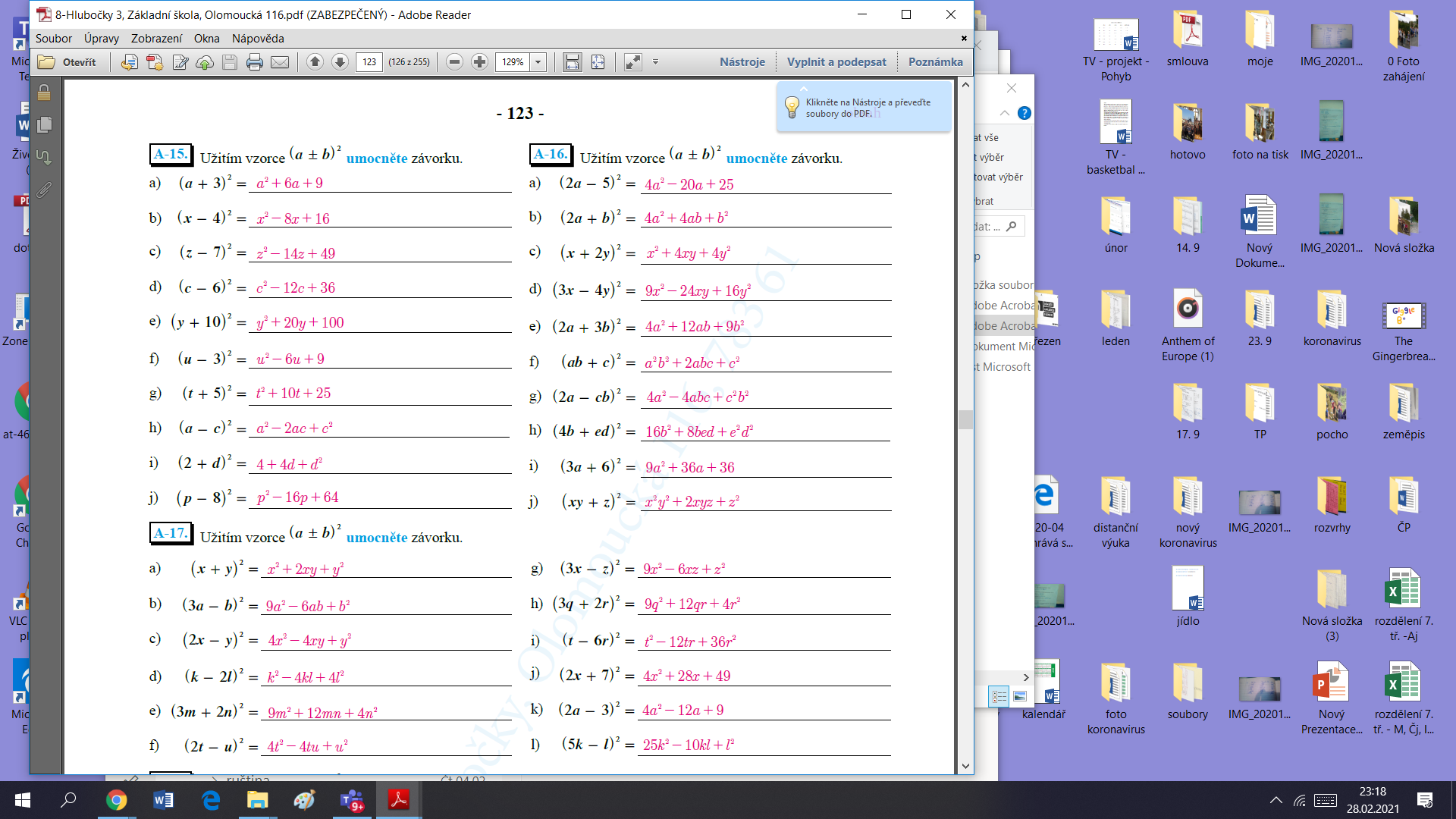 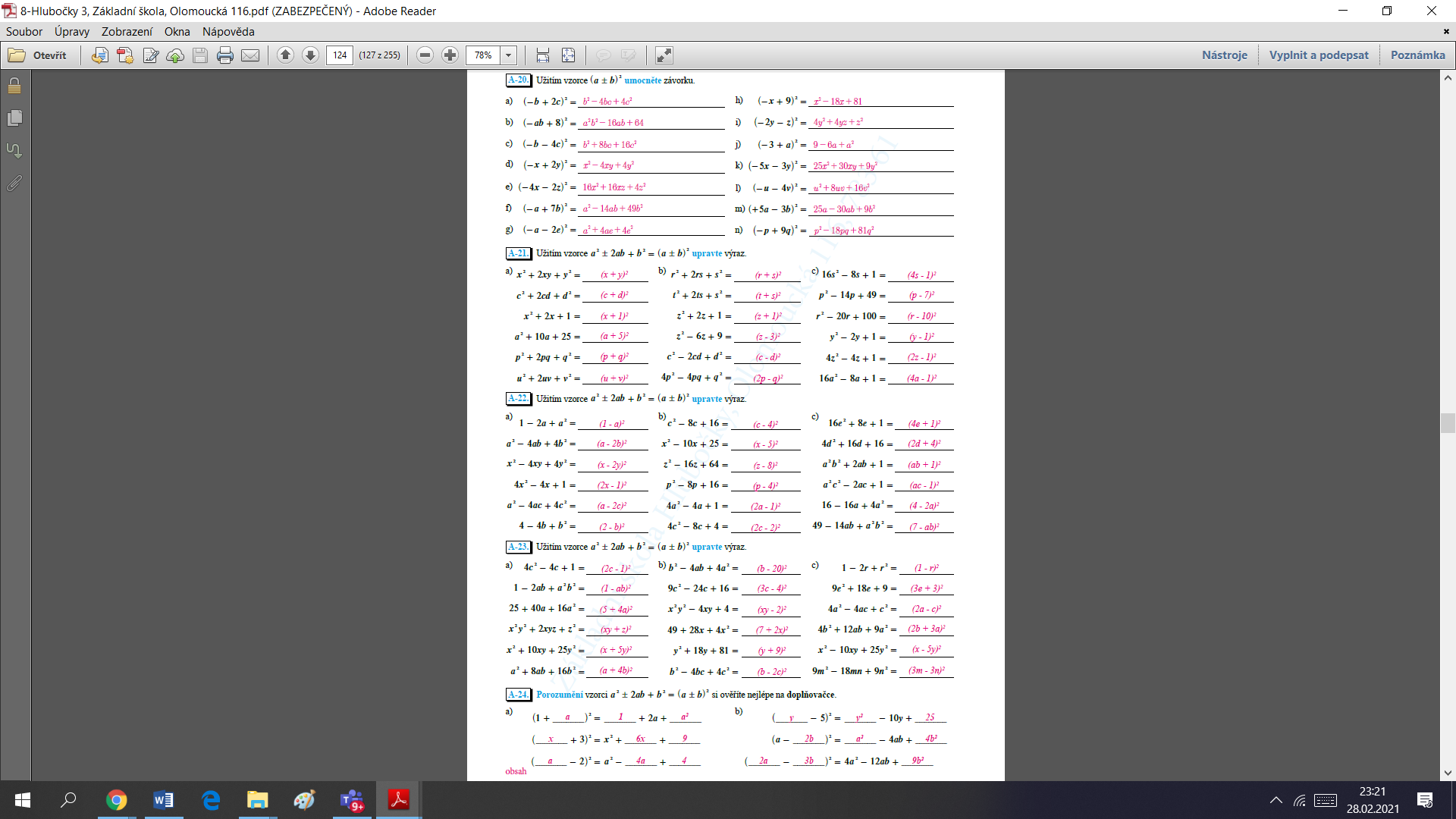 